Контрольно-счётный органМуниципального образованияДзержинский район663700 Красноярский крайДзержинский район с.Дзержинское ул.Ленина 15тел. 89029223146e-mail:   yury.safronov.59@mail.ru     ЗАКЛЮЧЕНИЕ      на проект решения Шеломковского сельского Совета депутатов         Дзержинского района Красноярского края о соответствии требованиям  бюджетного законодательства Российской Федерации проекта решения    «О бюджете Шеломковского  сельсовета на 2024 год и плановый период   2025-2026 годов30 ноября  2023г                                                                                       №341.Основание для проведения экспертизы: Федеральный закон от 07.02.2011 № 6-ФЗ "Об общих принципах организации и деятельности контрольно-счетных органов субъектов Российской Федерации и муниципальных образований", п.  раздел  решение Дзержинского районного совета депутатов от 19.01.2016  №4-28 "О создании Контрольно-счётного органа Дзержинского района красноярского края                                                                      2.Цель экспертизы: оценка финансово - экономических обоснований на предмет обоснованности  проекта решения Шеломковского сельского Совета депутатов «О бюджете Шеломковского сельсовета  на 2024 год и на плановый период 2025-2026 годов». муниципального образования Шеломковский сельсовет, 3.Предмет экспертизы: проект решения Шеломковского сельского Совета депутатов «О бюджете Шеломковского сельсовета на 2024 год и на плановый период 2025 -2026 годов»материалы и документы финансово-экономических обоснований указанного проекта                                      1. Общие положения В соответствии со статьями 153,157, 184, 187 Бюджетного кодекса Российской    Федерации, «Положением о Контрольно-счетном органе Дзержинского района», утвержденного решением Дзержинского  районного Совета депутатов от 19.01.2016 №4-28, «Положением о бюджетном процессе в Шеломков ском  сельсовете», утвержденного решением Шеломковского сельского Совета депутатов  31.10.2013        № 42-124\1р «Об утверждении Положения «О бюджетном процессе в Шеломковском сельсовете» и другими нормативными правовыми документами, Контрольно-счётного органа Дзержинского района проведена экспертиза проекта решения «О бюджете Шеломковского сельсовета на 2024 год и плановый период 2025-2026 годов» (далее – проект бюджета, проект решения) о соответствии требованиям бюджетного законодательства. Проект решения внесен администрацией Шеломковского сельсовета в срок, соответствующий статье 184 Бюджетного кодекса Российской Федерации – до 15 ноября. Состав показателей и характеристик (приложений), в представленном пакете документов, устанавливаемый проектом решения не в полной мере соответствует требованиям статьи 184.1 Бюджетного кодекса Российской Федерации и статьями 13,14,17 Положения о бюджетном процессе в Шеломковском сельсовете и направлен  в полном объеме. При составлении и исполнении бюджетов бюджетной системы Российской Федерации, в проекте бюджета на 2024-2026 годы распределение бюджетных ассигнований производится по муниципальной программе         Повышение качества жизни населения Шеломковского сельсовета,              непрограммным направлениям деятельности. В соответствии со статьей 184.2 Бюджетного кодекса Российской Федерации (далее – БК РФ), с проектом решения о бюджете представлено  решение о внесении изменений в  муниципальную  программу .В соответствии с п.2, ст.179 Бюджетного кодекса РФ -Программа на территории Шеломковского сельсовета «Повышение качества жизни населения Шеломковского  сельсовета» на период 2024-2026гг. изменения в программу внесено  постановление администрации Шеломковского сельсовета о внесении изменения в программу на 2023год 3;5п от 09.10.2021г-Подпрограмма «Благоустройство территории поселения» к программе сельсовета «Повышение качества жизни населения Шеломковского  сельсовета на период 2024-2026г ,изменения в программу  вносились, постановление администрации Шеломковского сельсовета о внесении изменения в программу на 2024год №45п от 09.10.2021гПроект решения «О бюджете Шеломковского сельсовета на 2024 год и плановый период 2025-2026 годов» подготовлен в соответствии с требованиями статьи ст.172, 184.1 Бюджетного кодекса Российской Федерации; принципами, сформулированными в Бюджетном послании Президента Российской Федерации о бюджетной политике; указами Президента РФ от 07.05.2012, основными направлениями бюджетной и налоговой политики Красноярского  края, Дзержинского  района и Шеломковского сельсовета на 2024 год и плановый период 2025-2026 годов, а также федеральным и краевым бюджетным и налоговым законодательством, нормативными правовыми актами Шеломковского сельсовета. Формирование доходов и расходов  бюджета произведено в соответствии с Приказом Министерства финансов Российской Федерации от 01 июля 2013 года № 65н «Об утверждении Указаний о порядке применения бюджетной классификации Российской Федерации». В составе материалов к проекту решения о бюджете представлены основные направления бюджетной и налоговой политики Шеломковского сельсовета на 2024 -2026 годы. Предлагаемая данным документом реализация бюджетной и налоговой политики соответствует основным положениям Бюджетного послания Президента Российской Федерации, основным направлениям бюджетной и налоговой политики Российской Федерации и Красноярского края на 2024 год и плановый период 2025-2026 годов. Правовые основы формирования Решения «О  бюджете Шеломковского сельсовета  на 2024  год и плановый период 2025-2026 годов»Общие требования к структуре и содержанию решения о бюджете установлены статьей 184.1 Бюджетного кодекса Российской Федерации и Решением Шеломковского сельского Совета депутатов от 07.09.2017 № 15-55 Р «Об утверждении положения о бюджетном процессе в муниципальном образовании Шеломковский сельсовет».В соответствии с требованиями статьи 1841 Бюджетного кодекса Российской Федерации законом о бюджете подлежат утверждению условно утверждаемые расходы: в первый год планового периода (2025 год) не менее 2,5 процента от общей суммы расходов бюджета за минусом субвенций, и не менее 5 процентов во второй год планового периода (2026 год). В соответствии с указанными требованиями в параметрах  бюджет Шеломковского предусмотрен объем условно утверждаемых расходов: 2025 год в сумме 243645,00 рублей – 2,5 процента от общего объема расходов бюджета за минусом субвенций;  (9 916747-170946 х 2,5%=243645,00 рублей) 2026 год в сумме  489345,00 рублей – 5 процентов от общего объема расходов бюджета за минусом субвенций; (9 791000- 4100 х 5%=489345,00 рублей)Указанные средства не подлежат распределению в плановом периоде по разделам, подразделам, целевым статьям и видам расходов в ведомственной структуре расходов бюджета.Статьей 184.2 Бюджетного кодекса Российской Федерации в состав материалов, предоставляемых одновременно с проектом решения включен реестр источников доходов бюджета поселения.Статьей 81.1 Бюджетного кодекса Российской Федерации проектом решения утверждается объем бюджетных ассигнований резервного фонда Шеломковского сельсовета на 2024  год в сумме 15 000 рублей, на 2025 год в сумме 15 000  рублей, на 2026 год в сумме 15 000 рублей.В соответствии со статьей 107 Бюджетного кодекса Российской Федерации в пункте 13 проекта решения устанавливается предельный объем муниципального долга Шеломковского сельсовета на очередной финансовый год и каждый год планового периода, а также верхний предел муниципального внутреннего долга, по состоянию на 1 января 2025 года, а также 1 января 2026 и 2027 годов.Проект Решения «О бюджете Шеломковского сельсовета на 2024 год и плановый период 2025-2026 годов» предусматривает детализированную структуру расходов бюджета сельсовета на три года.Формирование доходов и расходов бюджета сельсовета произведено в соответствии с Приказом Министерства финансов Российской Федерации от 08 июня 2018 года № 132н «О порядке формирования и применения кодов бюджетной классификации РФ, их структуре и принципах назначения».Особенности формирования доходов и расходов  бюджета Шеломковского сельсоветаПрогнозный объем бюджета действующих обязательств рассчитан исходя из объемов средств, предусмотренных решениями и иными нормативными актами. За основу принят объем расходов, предусмотренный на 2023 год Решением Шеломковского сельского Совета депутатов от 22.12.2022 № 26-82р «О бюджете Шеломковского сельсовета на 2023 год и плановый период 2024-2025 годов».Проект Решения «О бюджете сельсовета на 2024 год и плановый период 
2025-2026 годов» предусматривает:уточнение базовых объемов бюджетных ассигнований на 2024 – 2026 годы с учетом индексации расходов:- на коммунальные услуги для населения с 1 января 2024 года - на 5,0 %,- сохранения на уровне 2023 года объемов прочих расходов;- реализацию мероприятий, предусмотренных указами Президента Российской Федерации;- обеспечение гарантий, предусмотренных действующим законодательством;          - расходы для обеспечения государственных гарантий по региональной выплате и выплате работникам заработной платы не ниже размера минимальной заработной платы (минимального размера оплаты труда) с учетом проводимых на федеральном уровне мероприятий по доведению минимального размера оплаты труда в Российской Федерации до величины прожиточного минимума трудоспособного населения в размере 30 % за счет средств местного бюджета от общей потребности средств.В соответствии со ст. 179.4 Бюджетного Кодекса Российской Федерации проектом решения утвержден объем бюджетных ассигнований дорожного фонда Шеломковского сельсовета в сумме 4 655 434 рубля (в 2024 году – 2 702 634 рублей, в 2025 году – 971 400 рублей, в 2026 году – 981 400 рублей). Дорожный фонд – часть средств бюджета, подлежащая использованию в целях финансового обеспечения дорожной деятельности в отношении автомобильных дорог общего пользования.Подходы к формированию бюджета на 2024-2026 годы определены на основе консервативных тенденций  и основаны на следующих принципах:продолжение работы по реализации мер, направленных 
на увеличение собственной доходной базы;повышение эффективности бюджетных расходов, повышения эффективности процедур муниципальных закупок, развития системы внутреннего и общественного контроля;включение в бюджет в первоочередном порядке расходов на финансирование действующих расходных обязательств, непринятие новых расходных обязательств, отказ от неэффективных расходов.Параметры  бюджета Шеломковского сельсоветаОсновные параметры бюджета по годам выглядят следующим образом:прогнозируемый общий объем доходов бюджета сельсовета на три года определяется в сумме 31 390 045,0  рублей;общий объем расходов на три года составляет  31 390 045,0  рублей.Таблица 1(рублей)ОСНОВНЫЕ НАПРАВЛЕНИЯ БЮДЖЕТНОЙ ПОЛИТИКИ СЕЛЬСОВЕТА  НА 2024 ГОД И ПЛАНОВЙ ПЕРИОД 2025-2026 ГОДОВОсновные направления бюджетной политики 
на 2024 год и на плановый период 2025 и 2026 годов в соответствии 
со статьей 172 Бюджетного кодекса Российской Федерации, статьей 19  от 15.06.2020г. № 50-121р «О бюджетном процессе в Шеломковском сельсовете» являются основой для составления проекта  бюджета на очередной финансовый год и двухлетний плановый период.           Основной целью бюджетной политики в отчетном и текущем годах стало недопущение разбалансированности бюджета, выполнение всех принятых обязательств.Основной задачей бюджетной и налоговой политики является повышение благосостояния и улучшение качества жизни граждан посредством обеспечения устойчивых темпов роста экономики и расширения потенциала сбалансированного развития.С 2021 года устанавливается новый механизм стимулирования органов местного самоуправления к увеличению собственной доходной базы взамен существующей системы поощрения органов местного самоуправления.Планируется предоставлять иные межбюджетные трансферты территориям в размере прироста поступлений отдельных налоговых доходов:налога на имущество физических лиц;земельного налога.Предлагаемый механизм расчета иного межбюджетного трансферта позволит муниципальным образованиям спрогнозировать размер поощрения 
в зависимости от динамики поступлений указанных налоговых доходов.Также применение системы оценки по указанным налоговым доходам будет способствовать повышению заинтересованности органов местного самоуправления муниципальных образований в наращивании налогового потенциала за счет реализации мероприятий по развитию малого и среднего предпринимательства, повышению качества управления земельно-имущественным комплексом муниципальных образований, поскольку поступления налогов напрямую зависят от деятельности органов местного самоуправления муниципальных образований.Разработка данного документа осуществлялась с учетом итогов реализации бюджетной политики:повышение эффективности бюджетных расходов;сохранение действующих расходных обязательств;программный бюджет;повышение прозрачности бюджетов и бюджетного процесса;реализация Программы повышения эффективности бюджетных расходов  на период до 2025 года;Бюджетная политика 2024-2026 годов предусматривает реализацию следующих решений:          сохранены на 2024- 2026 годы тарифы страховых взносов в размере 30,2% для плательщиков,- сохранения объемов прочих расходов на уровне 2023 года;- распределение объема бюджетных ассигнований, предусмотренных на региональные выплаты и выплаты, обеспечивающие уровень заработной платы работников бюджетной сферы не ниже размера минимальной заработной платы (минимального размера оплаты труда) по главным распорядителям бюджетных средств и муниципальным образованиям края.В настоящее время в Шеломковском сельсовете утверждена и реализуется две ведомственных целевых программ.В состав материалов и документов, представленных одновременно с проектом бюджета Шеломковского сельсовета «О  бюджете сельсовета на 2024 год и плановый период 2025-2026 годов», включены паспорта программ, которые в свою очередь содержат:- наименование программы;- указание основания для разработки;- указание исполнителя;- перечень подпрограмм и отдельных мероприятий;- цели и задачи программы;- этапы и сроки ее реализации;- целевые показатели и показатели результативности по годам и на долгосрочный период;- ресурсное обеспечение программы.Основным инструментом повышения эффективности бюджетных расходов будет являться программно-целевой метод, повышающий ответственность и заинтересованность исполнителей программ за достижение наилучших результатов в рамках ограниченных финансовых ресурсов. Проект бюджета на 2024 год и плановый период 2025-2026 годов сформирован на основе двух программ.1.Основные направления прогнозирования налоговых и неналоговых доходов местного бюджета на 2024 год и на плановый период  2025 и 2026 годов.Основными направлениями повышения эффективности работы в области формирования доходов бюджета  являются:повышение качества и эффективности управления муниципальным имуществом, обеспечение его полного учёта; обеспечение полной реализации норм бюджетного и налогового законодательства в части полномочий муниципального образования, своевременная подготовка нормативно-правовых актов в области налогообложения; развитие собственного налогового потенциала (повышение доли имущественных налогов, увеличение базы налогоплательщиков, оптимизация налоговых ставок, коэффициентов и льгот по местным налогам, реализация мероприятий по повышению заработной платы и её легализации, сокращение недоимки).  В тесном взаимодействии с налоговым органом будет продолжена работа территориальной рабочей группы по сокращению задолженности в бюджет.Решения принятые (планируемые к принятию) на краевом уровне:установление с 1 января 2024 года порядка определения налоговой базы по налогу на имущество организаций исходя из кадастровой стоимости 
в отношении отдельных объектов недвижимого имущества (жилые помещения, гаражи, машино-места, объекты незавершенного строительства, 
а также жилые строения, садовые дома, хозяйственные строения или сооружения, расположенные на земельных участках, предоставленных для ведения личного подсобного хозяйства, огородничества, садоводства или индивидуального жилищного строительства, объектов недвижимого имущества иностранных организаций) и размера налоговой ставки в отношении такого имущества 2%;по налогу на доходы физических лиц:установление на 2024 год коэффициента, отражающего региональные особенности рынка труда в Красноярском крае, в размере 2,1228;При формировании параметров доходов бюджетов муниципальных образований на 2024-2026 годы необходимо учитывать изменения, внесенные (планируемые к принятию) в решения представительных органов муниципальных образований о местных налогах. Одним из источников формирования прогноза поступлений доходов в бюджет является информация главных администраторов доходов бюджета. Показатели прогноза доходов, представляемые главными администраторами доходов бюджета, должны быть рассчитаны в соответствии с методиками прогнозирования поступлений доходов в бюджет, утвержденными во исполнение положений Бюджетного кодекса Российской Федерации и общих требований к методике прогнозирования поступлений доходов в бюджеты бюджетной системы Российской Федерации.При определении бюджетных назначений консолидированного бюджета края по отдельным доходным источникам учтено следующее.Налог на доходы физических лицРасчет суммы налога на доходы физических лиц произведен в соответствии с действующим налоговым и бюджетным законодательством с учетом:проекта федерального закона «О внесении изменений в часть вторую Налогового кодекса Российской Федерации в части налогообложения доходов физических лиц, превышающих 5 миллионов рублей за налоговый период», предусматривающего установление налоговой ставки по налогу на доходы физических лиц в размере 15% в отношении части дохода физического лица, превышающей 5 млн рублей в год;проекта федерального закона «О внесении изменений в Бюджетный кодекс Российской Федерации и отдельные законодательные акты Российской Федерации и установлении особенностей исполнения бюджетов бюджетной системы Российской Федерации в 2022 году», предусматривающего изменение нормативов зачисления в бюджеты бюджетной системы Российской Федерации налога на доходы физических лиц в части суммы налога, превышающей 650 тысяч рублей, относящейся к части налоговой базы, превышающей 5 млн рублей;проекта закона Красноярского края «Об установлении коэффициента, отражающего региональные особенности рынка труда на территории Красноярского края, на 2023 год», в соответствии с которым размер регионального коэффициента увеличивается с 2,042 до 2,1228.Сумма налога на доходы физических лиц определена исходя из оценки ожидаемого исполнения 2023 года с учетом:показателей Прогноза СЭР и отраслевых программ;данных налоговой статистики по формам № 5-НДФЛ «Отчет о налоговой базе и структуре начислений по налогу на доходы физических лиц, представленным налоговыми агентами» (далее – форма № 5-НДФЛ) и № 5-ДДК «Отчет о декларировании доходов физическими лицами» (далее – форма № 5-ДДК);информации УФНС по краю, предоставленной в соответствии с Приказом № 65н, а также информации УФНС по краю об объеме доходов физических лиц, превысивших 5 млн рублей, за 2022 год.Прогноз поступления налога на доходы физических лиц с доходов, источником которых является налоговый агент (подстатья 1 01 02010), на 2024-2026 годы определен исходя из оценки исполнения 2023 года и темпов прироста показателя Прогноза СЭР «фонд заработной платы работников списочного и несписочного состава организаций, внешних совместителей 
по полному кругу организаций» (без учета части доходов физических лиц, превышающих 5 млн рублей в год). Другие доходы физических лиц определены с учетом увеличения оценки 2020 года на среднегодовой индекс потребительских цен ежегодно.Налоговые вычеты определены, исходя из оценки 2023 года, рассчитанной на основании отчетных данных формы № 5-НДФЛ за 2022 год, информации УФНС по краю о произведенных возвратах из бюджета, связанных с использованием физическими лицами права на предоставление налоговых вычетов:объем стандартных вычетов, определенных на основе формы 
№ 5-НДФЛ, сохранен на уровне оценки 2023 года, объем имущественных налоговых вычетов рассчитан с учетом ежегодного роста на индекс потребительских цен, объем социальных налоговых вычетов рассчитан с учетом ежегодного роста (произведена индексация на отдельные показатели Прогноза СЭР).объем вычетов, определенный на основе показателя «возмещено» информационного массива УФНС по краю, рассчитан на основе оценки 2023 года с учетом роста на среднегодовой индекс потребительских цен ежегодно.Прогнозируемое поступление налога на доходы физических лиц в отношении доходов физических лиц, превышающих 5 млн рублей, отражено на отдельном коде бюджетной классификации. Прогноз на 2024-2026 годы рассчитан исходя из оценки части доходов физических лиц, превышающей 
5 млн рублей за год (приложение 1), произведенной на основании данных УФНС по краю с учетом темпа роста показателя Прогноза СЭР края «фонд заработной платы работников списочного и несписочного состава организаций, внешних совместителей по полному кругу организаций». Прогноз поступления налога на доходы физических лиц по другим подстатьям рассчитан исходя из оценки исполнения 2023 года (без учета поступлений разового характера) с учетом:роста на среднегодовой индекс потребительских цен ежегодно (подстатьи 1 01 02020 и 1 01 02030);роста на среднегодовой индекс потребительских цен по РФ предшествующего года ежегодно (учитывает ежегодное изменение коэффициента-дефлятора) и изменения коэффициента, отражающего региональные особенности рынка труда на территории Красноярского края, на 2024 год (подстатья 1 01 02040).Учтено погашение недоимки на 2024-2026 годы в размере 35 %, 35 % 
и 30 % (подстатья 1 01 02010) соответственно, 20 % (подстатьи 1 01 02020, 1 01 02030) ежегодно от суммы недоимки по состоянию на 01.09.2023.Акцизы по подакцизным товарам (продукции), производимым 
на территории Российской ФедерацииРасчет доходов от акцизов на автомобильный и прямогонный бензин, дизельное топливо, моторные масла для дизельных и (или) карбюраторных (инжекторных) двигателей, производимые на территории Российской Федерации, осуществлен в соответствии с действующим налоговым 
и бюджетным законодательством, проектом закона о федеральном бюджете (определен порядок распределения доходов от акцизов на нефтепродукты в бюджеты субъектов РФ) и проектом федерального закона «О внесении изменений в Бюджетный кодекс Российской Федерации и отдельные законодательные акты Российской Федерации» (предусматривает поэтапную передачу акцизов на нефтепродукты из федерального бюджета в консолидированные бюджеты субъектов РФ).Исходя из сумм, учтенных в проекте закона края «О краевом бюджете на 2024 год и плановый период 2025-2026 годов», доходы бюджетов муниципальных образований Красноярского края от уплаты акцизов на автомобильный и прямогонный бензин, дизельное топливо, моторные масла для дизельных и (или) карбюраторных (инжекторных) двигателей, производимых на территории РФ, составят по подстатьям бюджетной классификацииРасчет прогноза поступления в местный бюджет (приложения 3-5) произведен исходя из данных сумм с учетом размеров дифференцированных нормативов отчислений в бюджеты муниципальных образований края, предусмотренных проектом закона края «О краевом бюджете на 2024 год 
и плановый период 2025-2026 годов».Налоги на имуществоРасчет налога на имущество физических лиц на 2024-2026 годы произведен на основании данных отчета УФНС по краю № 5- МН «Отчет о налоговой базе и структуре начислений по местным налогам» за 2022 год, расчетного уровня собираемости.Расчет суммы налога на имущество физических лиц на 2024-2026 годы произведен в соответствии с действующим законодательством с учетом планируемых к введению с 1 января 2024 года изменений, предусмотренных проектом федерального закона «О внесении изменений в части первую и вторую налогового кодекса Российской Федерации в части реализации отдельных положений основных направлений бюджетной, налоговой 
и таможенно-тарифной политики Российской Федерации», в части установления понижающего коэффициента, применяемого при исчислении налога на имущество физических лиц в отношении вновь образованных объектов недвижимости начиная с четвертого налогового периода, в котором налоговая база определяется как кадастровая стоимость, действие которых распространяется на правоотношения, связанные с исчислением налога на имущество физических лиц за налоговый период 2023 года и последующие налоговые периоды.При планировании налога учтены предусмотренные пунктом 8 статьи 408 Налогового кодекса Российской Федерации понижающие коэффициенты 0,4 и 0,6 для налоговых периодов 2022 и 2023 годов соответственно. Начиная 
с четвертого налогового периода, в котором налоговая база определяется как кадастровая стоимость (2024 год), понижающие коэффициенты не применяются. Кроме того, учтен коэффициент 1,1, действующий начиная 
с третьего налогового периода, в котором налоговая база определяется как кадастровая стоимость, и ограничивающий ежегодное увеличение суммы налога, исчисленной исходя из кадастровой стоимости, не более чем на 10 процентов по сравнению с предыдущим годом (пункт 8.1 статьи 408 Налогового кодекса Российской Федерации).Погашение недоимки на 2024-2026 годы учтено ежегодно в размере 5 % от суммы недоимки по состоянию на 01.07.2023 год.При расчете прогноза поступления земельного налога учтены:данные о фактическом поступлении налога за 2022 год и оценка 2023 года;данные налоговой статистики по форме № 5-МН «Отчет о налоговой базе и структуре начислений по местным налогам за 2022 год».Расчет прогноза поступления налога от юридических лиц произведен с учетом информации о фактически поступивших суммах налога за отчетные периоды 2023 года (авансовые платежи), а также по итогам налогового периода – 2022 года.Учтено погашение недоимки на 2024-2026 годы ежегодно в размере 5 % от суммы недоимки по состоянию на 01.07.2023.Прогноз поступления налога с физических лиц сформирован на основе информации о начислении налога по физическим лицам (отчет по форме 
№ 5-МН «Отчет о налоговой базе и структуре начислений по местным налогам» за 2022 год), расчетного уровня собираемости. В 2024 году учтены выпадающие доходы в результате освобождения индивидуальных предпринимателей, осуществляющих деятельность в отраслях российской экономики, в наибольшей степени пострадавших в условиях ухудшения ситуации в результате распространения новой коронавирусной инфекции, от уплаты части налога за период владения объектом налогообложения с 1 апреля по 30 июня 2023 года в отношении объектов налогообложения, используемых в предпринимательской деятельности.Погашение недоимки на 2024-2026 годы учтено ежегодно в размере 5 % от суммы недоимки по состоянию на 01.07.2023.пошлинаПри прогнозировании поступления государственной пошлины учитываются данные главных администраторов доходов бюджета, сформированные на основе планируемого к оказанию в очередном финансовом году количества государственных услуг, при предоставлении которых взимается государственная пошлина, и размера соответствующей государственной пошлины (с учетом планируемых изменений законодательства в части изменения размера платежей и предоставляемых льгот, а также прекращения действия мер, направленных на предотвращение распространения новой коронавирусной инфекции).1.5. Штрафные санкцииПрогнозирование административных штрафов осуществляется исходя 
из информации главных администраторов доходов бюджетов. В соответствии с пунктом 6 статьи 2 проекта закона о федеральном бюджете доходы от денежных взысканий (штрафов), поступающие в бюджеты бюджетной системы РФ в счет погашения задолженности, образовавшейся до 1 января 2022 года, подлежат зачислению в соответствующие бюджеты бюджетной системы РФ по нормативам, действовавшим в 2022 году. Доходы от указанных денежных взысканий (штрафов) на 2023 год прогнозируются Министерством финансов Красноярского края в размере 30 % от оценки поступлений 2023 года.Администрирование доходов бюджетов бюджетной системы Российской Федерации от денежных взысканий (штрафов), поступающих в счет погашения задолженности, образовавшейся до 1 января 2023 года, осуществляется администратором доходов бюджета, которым ведется учет указанной задолженности. Возврат излишне уплаченных сумм денежных взысканий (штрафов), поступивших до 1 января 2023 года, осуществляется из бюджета бюджетной системы Российской Федерации, в который они были зачислены. 2.Основные подходы по формированию расходов местного бюджета          При составлении и исполнении бюджетов с 2024 года необходимо учитывать приказ Министерства финансов Российской Федерации 
от 06.06.2019 № 85н «О Порядке формирования и применения кодов бюджетной классификации Российской Федерации, их структуре и принципах назначения», обратив особое внимание на изменения по отражению расходов на реализацию региональных проектов, обеспечивающих достижение целей, показателей и результатов (пункт 39 приказа № 85н).	Прогноз расходов бюджетов муниципальных образований 
на 2024 год и плановый период 2025 – 2026 годов рассчитан на основе базового объема расходов местных бюджетов 2023 года с учетом:перечня вопросов местного значения муниципальных районов, городских и сельских поселений, установленного действующей редакцией Федерального закона от 06.10.2003 № 131 – ФЗ «Об общих принципах организации местного самоуправления в Российской Федерации»;изменения коммунальных расходов, исходя из ожидаемой оценки исполнения в текущем году;сохранения уровня прочих расходов, предусмотренных в базовых параметрах на 2023 год.Расходы на содержание улично-дорожной сети, производимые за счет доходов от акцизов на автомобильный и прямогонный бензин, дизельное топливо, моторные масла для дизельных и (или) карбюраторных (инжекторных) двигателей, производимые на территории Российской Федерации предусмотрены исходя из зачисления в местные бюджеты 
10 процентов налоговых доходов консолидированного бюджета субъекта Российской Федерации от указанного налога, по дифференцированным нормативам.Следует отметить, что подходы к формированию местных бюджетов 
на 2024-2026 годы должны быть основаны на следующих принципах:В этой связи сохраняет свою актуальность реализация муниципальными образованиями планов мероприятий, направленных на повышение доходов, оптимизации расходов, совершенствование долговой политики 
и межбюджетных отношений муниципальных образований, формирование 
и исполнение которых должно по-прежнему исходить из необходимости полного, качественного и своевременного обеспечения всех социально-значимых расходов местных бюджетов за счет собственных средств.3. Принципы формирования расходов на заработную платуРасходы на оплату труда работников бюджетной сферы  на 2024 год и плановый период 2025 и 2026 годов определены по аналогии с основными подходами за 2023 год. В связи с изменением федеральных подходов к механизму определения минимального размера оплаты труда (далее – МРОТ), предусматривающих начиная с 2024 года его установление в процентном соотношении к значению медианной заработной платы за предыдущий год, в расходах краевого бюджета на 2024 год и плановый период 2025–2026 годов предусматриваются дополнительные средства на обеспечение гарантий по МРОТ с учётом реализации указанных подходов.Вместе с тем, при увеличении за последние ряд лет размеров оплаты труда работников бюджетной сферы края в рамках выполнения Указов, увеличения МРОТ, существенно сократилась дифференциация в уровнях оплаты труда иных работников бюджетной сферы.Опережающий рост заработной платы «указных» категорий работников 
и увеличение МРОТ за 2012–2022 годы обусловили:- сокращение дифференциации в уровнях оплаты труда;- нивелирование мотивационного фактора к повышению квалификации, образования, степени ответственности при выполнении трудовой функции.В целях сглаживания негативных последствий проводимых мероприятий, повышения уровня доходов работников бюджетной сферы, 
не охваченных указанными мероприятиями, в Красноярском крае с 2019 года, учитывая финансовые возможности регионального бюджета, в отношении отдельных категорий таких работников реализуются решения 
по дополнительному увеличению фондов оплаты труда.Учитывая необходимость обеспечения социальной справедливости, стабильности в трудовых коллективах учреждений бюджетной сферы, данная работа остаётся приоритетной и в предстоящем периоде.При формировании расходов на оплату труда работников муниципальных учреждений и иных работников органов местного самоуправления, не являющихся муниципальными служащими, в расходах муниципальных образований края на 2024 год учтены средства, предоставляемые в 2023 году за счет средств краевого бюджета в виде субсидий бюджетам муниципальных образований края на:Объем расходов на оплату труда депутатов, выборных должностных лиц местного самоуправления, осуществляющих свои полномочия на постоянной основе, лиц, замещающих иные муниципальные должности, и муниципальных служащих в консолидированном бюджете Красноярского края на 2017-2019 годы определен в соответствии с нормативами, установленными постановлением Совета администрации края от 29.12.2007 № 512-п 
«О нормативах формирования расходов на оплату труда депутатов, выборных должностных лиц местного самоуправления, осуществляющих свои полномочия на постоянной основе, лиц, замещающих иные муниципальные должности, и муниципальных служащих».Расходы на оплату труда указанной категории лиц определены с учетом предельной численности работников органов местного самоуправления 
по решению вопросов местного значения (за исключением персонала 
по охране и обслуживанию административных зданий и водителей), установленной постановлением Совета администрации края от 14.11.2006 
№ 348-п «О формировании прогноза расходов консолидированного бюджета Красноярского края на содержание органов местного самоуправления 
и муниципальных органов».           4. Формирование бюджета в части муниципального долга                              Бюджет спланирован без дефицита.  Основные характеристики  бюджета Шеломковского сельсовета на 2024 год и плановый период 2025- 2026 годов      1. Утвердить основные характеристики бюджета Шеломковского сельсовета (далее по тексту «местный бюджет») на 2024 год:     1.1.) прогнозируемый общий объем доходов местного  бюджета в сумме  11 682 298,00 рублей;     1.2.) общий объем расходов местного  бюджета в сумме 11 682 298,00 рублей;     1.3.) дефицит местного  бюджета в сумме 0 рублей;     1.4.) источники внутреннего финансирования дефицита местного  бюджета в сумме 0 рублей согласно приложению 1 к настоящему решению.     2. Утвердить основные характеристики местного  бюджета на плановый период 2025-2026 годов:    2.1) прогнозируемый общий объем доходов местного бюджета в сумме 9 916 747,00  рублей на 2025 год и в сумме 9 791 000,00  рублей на 2026 год;    2. 2) общий объем расходов местного  бюджета на 2025 год в сумме 9 916 747,00  рублей, в том числе условно утвержденные расходы в сумме 243 645,00 рублей, и на 2026 год в сумме  9 791 000 ,00  рублей, в том числе условно утвержденные расходы в сумме  489 345,00 рублей;     2.3) дефицит местного  бюджета на 2025 год в сумме 0 рублей, на 2026 год в сумме  0 рублей;     2.4) источники внутреннего финансирования дефицита местного  бюджета в сумме 0 рублей на 2025 год и в сумме 0 рублей на 2026 годМЕТОДИКА распределения межбюджетных трансфертов 1.Средства межбюджетных трансфертов по передачи пенсий  подлежат    распределению по следующей формуле:         S = N х С,                                              где:S - объем средств бюджету Шеломковского поселения N - численность муниципальных пенсионеров поселения муниципального образования на 1 января года, предшествующего планируемому.С- сумма средств на 1 муниципального пенсионера.2.Методика расчета межбюджетных трансфертов, предоставляемых из бюджета поселения в бюджет района, на осуществление полномочий по обеспечению деятельности учреждений на территории сельсовета для организации досуга и обеспечение жителей услугами культуры.           S = (Ф1 + Ф2) х К х Nгде:S –объем межбюджетных трансфертовФ1-фонд оплаты труда основного персонала в месяц согласно штатного расписанияФ2-фонд оплаты труда технического персонала в месяц согласно штатного расписанияК- коэффициент, учитывающий уплату страховых взносов по обязательному социальному страхованию, в том числе взноса по страховым тарифам на обязательное социальное страхование от несчастных случаев на производстве и профессиональных заболеваний (1,302);N- количество месяцевДОХОДЫ БЮДЖЕТА ШЕЛОМКОВСКОГО СЕЛЬСОВЕТАна 2024 год  и плановый период 2025 и 2026 годовПрогноз доходов бюджета сельсовета сформирован на основе ожидаемых итогов социально-экономического развития на 2023 год, прогноза социально-экономического развития на 2024-2026 годы (далее – Прогноз СЭР), оценки исполнения доходов в текущем году (далее – оценка 2022 года), бюджетного законодательства Российской Федерации, законодательства о налогах и сборах и законодательства об иных обязательных платежах, а также проектов федеральных законов, предусматривающих изменение с 1 января 2023 года нормативов зачисления в бюджеты бюджетной системы Российской Федерации отдельных налоговых доходов, а также прогнозы главных администраторов доходов бюджета.Формирование доходов бюджета сельсовета произведено с учетом Приказа Министерства финансов Российской Федерации Приказом Минфина России от 08.06.2018 № 132н «О Порядке формирования и применения кодов бюджетной классификации Российской Федерации, их структуре и принципах назначения», который применяется к правоотношениям, возникающим при составлении и исполнении бюджетов бюджетной системы Российской Федерации начиная с бюджетов бюджетной системы Российской Федерации на 2024 год (на 2024 год и на плановый период 2025 и 2026 годов).На краевом уровне приняты (планируются к принятию) следующие решения:по налогу на имущество физических лиц установление единой даты начала применения на территории Красноярского края порядка определения налоговой базы по налогу на имущество физических лиц исходя из кадастровой стоимости объектов налогообложения с 1 января 2024 года.При формировании параметров доходов бюджета на 2024-2026 годы, учитывались изменения, внесенные в решения о местных налогах, в части установления налоговых ставок и предоставления льгот.Доходы бюджета в 2024 году прогнозируются в объеме  11 682 298  рублей. В структуре доходов бюджета поступление налоговых и неналоговых доходов прогнозируется в сумме 1 859 655  рублей, безвозмездных поступлений – в сумме 9 822 643  рублей.Доходы бюджета на 2025 и 2026 годы прогнозируются в сумме 9 916 747 рублей и 9 791 000 рублей соответственно.При расчете объема доходов бюджета сельсовета учитывались принятые и планируемые к принятию до конца текущего года изменения в законодательство Российской Федерации и краевое законодательство о налогах и сборах, также основные направления бюджетной и налоговой политики Шеломковского сельсовета на 2024 год и на плановый период 2025 и 2026 годов.Налог на доходы физических лицРасчет суммы налога на доходы физических лиц произведен в соответствии с действующим налоговым и бюджетным законодательством.Поступление налога на доходы физических лиц на 2024 год (приложение 1 к Пояснительной записке) прогнозируется в сумме 176 925,00 рублей, что на 100 545 рублей выше оценки 2023 года. Поступление налога на доходы физических лиц на 2025 год прогнозируется в сумме 186 056,00 рублей, что на 106 090 рублей выше оценки 2024 года. Поступление налога на доходы физических лиц на 2026 год прогнозируется в сумме 195 004,00 рублей, что на 111 064,00 рублей выше суммы прогнозируемой на 2025год. Акцизы по подакцизным товарам (продукции), производимым на территории Российской ФедерацииПоступление акцизов на нефтепродукты на 2024 год прогнозируется в сумме 1012 200 рублей, что на 155 200 рублей выше оценки 2023 года. Поступление акцизов на нефтепродукты на 2025 год прогнозируется в сумме 971 400 рублей, что на 64 900 рублей выше оценки 2024 года.Поступление акцизов на нефтепродукты на 2026 год прогнозируется в сумме 981 400 рублей, что на 21 900 рублей выше оценки 2025 года.Налог на имущество физических лицРасчет прогноза налога на имущество физических лиц на 2024 год произведен на основании данных УФНС по краю о суммах начисленного налога за налоговый период 2021 года по сроку 1 декабря 2022 года  с учетом изменения коэффициента-дефлятора, применяемого к инвентаризационной стоимости, и расчетного уровня собираемости.Суммарная инвентаризационная стоимость объектов налогообложения с учетом коэффициента-дефлятора – 2 844 444 рублейНалоговая база, применяемая для налогообложения – 2 844 444 рублейСтавка, применяемая для налогообложения – 0,045 %Исчисленная сумма налога – 1 280 рублейНорматив отчисления в бюджет поселения  - 100 %Сумма налога в бюджет поселения – 1280,00 рублей в год2024 год – 1280 рублей.Расчет налога на имущество физических лиц на 2023-2024 годы произведен с учетом основных направлений налоговой политики Красноярского края на 2023 год и на плановый период 2024 и 2025 годов (приложение 4 к Пояснительной записке), предусматривающих переход на территории Красноярского края с 1 января 2024 года на исчисление налога на имущество физических лиц исходя из кадастровой стоимости объектов налогообложения.Поступление налога на имущество физических лиц на 2025 год прогнозируется в сумме 26000 рубля при собираемости 99,3 %.Поступление налога на имущество физических лиц на 2026 год прогнозируется в сумме 26000 рублей при собираемости 99,5 %.Земельный налог с физических лиц,  обладающих земельным участком, расположенным в границах сельских поселений      Расчет суммы земельного налога с физических произведен в соответствии с действующим налоговым и бюджетным законодательством, с учетом нормативного правового акта представительного органа муниципального образования. 29 апреля 2016 года, в соответствии с утвержденным Губернатором Красноярского края Перечня поручений № 16Г от 01.03.2016 г., в решение Шеломковского Совета депутатов были внесены изменения, на основании которых отдельные категории граждан, в том числе ветераны и инвалиды боевых действий освобождаются от уплаты земельного налога. Введенная льгота на поступление земельного налога в прогнозируемом периоде 2024-2026 гг. в бюджет поселения не повлияет т.к. численность данной категории льготников на территории поселения незначительна.  Поступление земельного налога с физических лиц на 2024 год  (Приложение 2  к     Пояснительной записке) 280 000 рублей, в 2025 – 314 000 рублей, в 2026 – 320 000 рублей.Государственная пошлина за совершение нотариальных действий должностными лицами органов местного самоуправления           Прогноз государственной пошлины сформирован с учетом прогнозируемого количества юридически значимых действий.Поступление государственной пошлины в бюджет поселения на 2024 год прогнозируется в сумме 1000 рублей, на 2025 – 1000 рублей, 2026 – 1000 рублей. РАСХОДЫ БЮДЖЕТА  ШЕЛОМКОВСКОГО СЕЛЬСОВЕТА на 2024 год  и плановый период 2025 и 2026 годовРаспределение на 2024 год и плановый период 2025-2026 годов расходов  бюджета Шеломковского сельсовета по бюджетной классификации Российской Федерации    1. Утвердить в пределах общего объема расходов бюджета сельсовета,      1) Распределение бюджетных ассигнований по разделам и подразделам бюджетной классификации расходов бюджетов Российской Федерации на 2024год и плановый период 2025—2026 годов     2)  ведомственную структуру расходов местного бюджета на 2024 и плановый период 2025-2026 годов бюджетных ассигнований по целевым статьям (муниципальным программам и непрограммным направлениям деятельности), группам и подгруппам видов расходов, разделам, подразделам классификации расходов бюджета на 2024 год плановый период 2025 - 2026 годов         Изменение показателей сводной  бюджетной  росписи  бюджета Шеломковского сельсовета.       1. Установить, что Глава, осуществляющий составление и организацию исполнения местного бюджета,  вправе в ходе исполнения настоящего Решения вносить изменения в сводную бюджетную роспись  бюджета сельсовета на 2024 год и плановый период 2025-2026 годов      1) на сумму доходов, дополнительно полученных  казенными учреждениями от оказания  платных услуг, безвозмездных поступлений от физических и юридических лиц,  в том числе добровольных пожертвований, и  от иной  приносящий доход  деятельности, осуществляемой казенными учреждениями, сверх утвержденных настоящим Решением и (или) бюджетной сметой бюджетных ассигнований на обеспечение деятельности казенных учреждений и направленных на финансирование расходов данных учреждений в соответствии с бюджетной сметой;     2) в случаях переименования, реорганизации, ликвидации, создания муниципальных учреждений, в том числе путем изменения типа существующих муниципальных учреждений, перераспределения объема оказываемых муниципальных  услуг, выполняемых работ и (или) исполняемых муниципальных  функций и численности в пределах общего объема средств, предусмотренных настоящим Решением на обеспечение их деятельности;     3) на сумму средств межбюджетных трансфертов, передаваемых из районного бюджета на осуществление отдельных целевых расходов на основании федеральных и краевых законов и (или) нормативных правовых актов Президента Российской Федерации и Правительства Российской Федерации, Губернатора Красноярского края и  Правительства Красноярского края, а также соглашений, заключенных с главными распорядителями средств районного бюджета;            4) в пределах общего объема средств, предусмотренных настоящим Решением для финансирования мероприятий в рамках двух муниципальных  программ Шеломковского сельсовета, после внесения изменений в указанные программы в установленном порядке;     5) на сумму остатков средств, полученных от платных услуг, оказываемых казенными учреждениями, безвозмездных поступлений от физических и юридических лиц, в том числе добровольных пожертвований, и от иной приносящей доход деятельности, осуществляемой казенными учреждениями, по состоянию на 1 января 2023 года, которые направляются на финансирование расходов данных учреждений в соответствии с бюджетной сметой;   6) в случае перераспределения бюджетных ассигнований, необходимых для исполнения расходных обязательств сельского поселения, софинансирование которых осуществляется из краевого бюджета, включая новые расходные обязательства; 7) в случае заключения соглашений о передаче части полномочий органов местного самоуправления поселения бюджету муниципального района; 8) в случае исполнения исполнительных документов (за исключением судебных актов) и решений налоговых органов о взыскании налога, сбора, страхового взноса, пеней и штрафов, предусматривающих обращение взыскания на средства бюджета сельсовета, в пределах общего объема средств, предусмотренных бюджетом сельсовета;9) в случае внесения изменений Министерством финансов Российской Федерации в структуру, порядок формирования и применения кодов бюджетной классификации Российской Федерации, а также присвоения кодов составным частям бюджетной классификации Российской Федерации.      Индексация размеров  денежного вознаграждения  выборных должностных лиц местного самоуправления, осуществляющих свои полномочия на постоянной основе, лиц, замещающих иные муниципальные должности, и муниципальных служащих       Размеры денежного вознаграждения выборных должностных лиц местного самоуправления, осуществляющих свои полномочия на постоянной основе, размеры должностных окладов по должностям муниципальной службы ,  увеличиваются (индексируются) в 2024 году и плановом периоде 2025–2026  годов на коэффициент, равный 1.                Индексация заработной платы работников органов местного самоуправления Шеломковского сельсовета, не являющихся лицами замещающими муниципальные должности  и должности муниципальной службы.Заработная плата работников органов местного самоуправления Шеломковского сельсовета, не являющихся лицами, замещающими муниципальные должности и должности муниципальной службы за исключением заработной платы отдельных категорий работников, увеличение оплаты труда которых осуществляется в соответствии 
с указами Президента Российской Федерации, предусматривающими мероприятия по повышению заработной платы, а также в связи 
с увеличением региональных выплат и (или) выплат, обеспечивающих уровень заработной платы работников бюджетной сферы не ниже размера минимальной заработной платы (минимального размера оплаты труда), увеличиваются (индексируются) в 2024 году и плановом периоде 2025–2026  годов на коэффициент, равный 1.       Общая предельная штатная численность служащих органов местного самоуправления.Общая предельная штатная численность органов местного самоуправления Шеломковского сельсовета, принятая к финансовому обеспечению в 2024 году и плановом периоде 2025-2026 годов, составляет  13,5  штатных единиц, в том числе муниципальных служащих – 4.     Особенности использования средств, получаемых муниципальными казенными учреждениями в 2024 году1. Доходы от сдачи в аренду имущества, находящегося в муниципальной  собственности и переданного в оперативное управление муниципальным казенным учреждениям, от платных услуг, оказываемых муниципальными казенными учреждениями, безвозмездные поступления от физических 
и юридических лиц,  в том числе добровольные пожертвования, и от иной приносящей доход деятельности, осуществляемой муниципальными  казенными учреждениями (далее по тексту статьи - доходы от сдачи в аренду имущества 
и от приносящей доход деятельности), направляются в пределах сумм, фактически поступивших в доход районного бюджета и отраженных на лицевых счетах муниципальных  казенных учреждений, на обеспечение их деятельности 
в соответствии с бюджетной сметой.2. Доходы от сдачи в аренду имущества используются на оплату услуг связи, транспортных и коммунальных услуг, арендной платы за пользование имуществом, работ, услуг по содержанию имущества, прочих работ и услуг, прочих расходов, увеличения стоимости основных средств и увеличения стоимости материальных запасов.       Межбюджетные трансферты         1. Утвердить распределение иных межбюджетных трансфертов в составе расходов бюджета Шеломковского сельсовета для осуществления передаваемых полномочий бюджету Дзержинского района в соответствии с заключенными соглашениями: по расчету доплаты к пенсиям муниципальных служащих заключенными на 2024 год  и плановый период 2025-2026 годов в сумме  1500,00  рублей ежегодно  согласно приложению 6  к  настоящему  Решению;по созданию условий для организации досуга и обеспечение жителей сельсовета услугами культуры на 2024 год и плановый период 2025-2026 годов в сумме 27381,00  рублей ежегоднопо внешнему муниципальному финансовому контролю на 2024 год и плановый период 2025 - 2026 годов в сумме 24 742,00 рублей ежегодно по  внутреннему муниципальному финансовому контролю и контролю в сфере закупок на  2024 год и плановый период 2025 - 2026 годов в сумме 2 159,00 рублей ежегодно по архитектуре и градостроительству на 2024 год и плановый период 2025-2026 годов в сумме 2159,00 рублей ежегодно2. Утвердить на 2024 год и плановый период  2025-2026 годов методики распределения иных межбюджетных трансфертов, указанных в подпункте 1 Дорожный фонд Шеломковского сельсоветаУтвердить объем бюджетных ассигнований дорожного фонда на 2024 год в сумме 2 702 634 рублей, на 2025 год в сумме  971 400 рублей, на 2026 год в сумме 981 400 рублей.            Резервный фонд          Установить что в расходной части бюджета сельсовета предусматривается резервный фонд  администрации  Шеломковского сельсовета на 2024 год в сумме  15 000 рублей, на 2025 год в сумме 15 000 рублей, на 2026 год в сумме 15 000 рублей. Порядок использования резервного фонда утверждается администрацией сельсовета.          Муниципальный долг         1. Установить верхний предел муниципального внутреннего долга по долговым обязательствам Шеломковского сельсовета :на 1 января 2025 года в сумме 0 рублей, в том числе по муниципальным гарантиям 0 рублей.на 1 января 2026 года в сумме 0 рублей, в том числе по муниципальным гарантиям 0 рублей.на 1 января 2027 года в сумме 0 рублей, в том числе по муниципальным гарантиям 0 рублей.2. Установить, что в 2024 году и плановом периоде 2025-2026 годов  расходов на муниципальные гарантии  Шеломковского сельсовета не предоставляются.         Программа муниципальных гарантий, за счет казны Шеломковского сельсовета на 2024 год и плановый период 2025-2026 годов не предусматривается.         Обслуживание счета бюджета Шеломковского сельсовета.        1. Кассовое обслуживание исполнения местного бюджета в части проведения и учета операций по кассовым поступлениям в бюджет и кассовым выплатам из бюджета осуществляется Управлением Федерального казначейства по Красноярскому краю через открытие и ведение лицевого счета бюджета сельсовета.Особенности исполнения местного бюджета в 2024 году          1. Установить, что не использованные по состоянию на 1 января 2024 года остатки межбюджетных трансфертов, предоставленных бюджету сельсовета за счет средств федерального, краевого бюджета в форме субвенций, субсидий и иных межбюджетных трансфертов, имеющих целевое назначение, подлежат возврату в районный бюджет в течение первых 5 рабочих дней 2024 года.2. Остатки средств бюджета на 1 января 2024 года в полном объеме, за исключением неиспользованных остатков межбюджетных трансфертов, полученных из федерального бюджета, краевого в форме субсидий, субвенций и иных межбюджетных трансфертов, имеющих целевое назначение, могут направляться на покрытие временных кассовых разрывов, возникающих в ходе исполнения местного бюджета в 2024 году.3. Установить, что погашение кредиторской задолженности, сложившейся по принятым в предыдущие годы, фактически произведенным, но не оплаченным по состоянию на 1 января 2023 года обязательствам, производится главными распорядителями средств местного бюджета за счет утвержденных им бюджетных ассигнований на 2024 год.Регулирование нормативно-правовых актов с настоящим РешениемНормативные и иные правовые акты органов местного самоуправления муниципального образования, влекущие дополнительные расходы за счет средств местного бюджета на 2024 год, а также сокращающие его доходную базу, реализуются и применяются только при наличии соответствующих источников дополнительных поступлений в местный бюджет и (или) при сокращении расходов по конкретным разделам местного бюджета, а также после внесения соответствующих изменений в настоящее РешениеОбъем бюджетного финансирования на обеспечение указанных расходных обязательств определен  в соответствии с общими подходами, принятыми  за основу при формировании бюджета т.е. на основе доходной базы.В проекте бюджета на 2024 год и плановый период 2025-2026 годов предусматриваются средства на создание резервного фонда, размеры  не превышают установленного ограничения в размере 3 процентов расходов бюджета.Одной из важнейших задач является развитие программно-целевых методов управления. Согласно вступившим в силу 07.05.2013 г. изменениям в Бюджетный кодекс РФ бюджет сформирован на основе муниципальной программы.В настоящее время в Шеломковском сельсовете утверждено 2 муниципальных программы:Повышение качества жизни населения на территории Шеломковского сельсоветаПрограмма включает в себя три подпрограммы:Благоустройство территории поселения.Дороги Шеломковского сельсовета.Модернизация и развитие жилищно-коммунального хозяйства Шеломковского сельсовета.«Развитие культуры, молодежной политики и спорта» на территории Шеломковского сельсовета.Повышение качества жизни населения на территории Шеломковского сельсоветаОбщий объем бюджетных ассигнований на реализацию в 2024 году и плановом периоде 2025-2026 годов мероприятий муниципальной программы составляет 9 325 707 рублей, в том числе:4 307 834 рублей – 2024 год;2 935 473 рублей – 2025 год;2 082 400 рублей – 2026 год;Цель программы: Создание комфортных и безопасных условий проживания и отдыха населения;Обеспечение сохранности, модернизация и развитие сети автомобильных дорог Шеломковского сельсовета;Создание условий для приведения жилищного фонда и коммунальной инфраструктуры в надлежащее состояние, обеспечивающие комфортные условия проживания на территории поселенияЗадачи программы: 1. Улучшение санитарно-экологической, пожарно-безопасной обстановки, профилактические мероприятия по противодействию терроризму и экстремизму на территории Шеломковского сельсовета, внешнего и архитектурного облика населенных пунктов сельсовета2. Выполнение текущих регламентных работ, ремонт, капитальный ремонт и содержание автомобильных дорог общего пользования местного значения;3. Обеспечение надежной эксплуатации объектов коммунальной инфраструктуры, улучшения качества жизни населения, предотвращение чрезвычайных ситуаций, связанных с функционированием систем водоснабжения.Подпрограмма - Благоустройство территории поселения.Цель Подпрограммы:Совершенствование системы комплексного благоустройства сельского поселения, создание комфортных и безопасных условий проживания и отдыха населения.Задача Подпрограммы:Улучшение санитарно-экологической, пожарно-безопасной обстановки, внешнего и архитектурного облика населенных пунктов сельсоветаЦелевые индикаторы Подпрограммы:доля ликвидированных несанкционированных свалок к общему числу несанкционированных свалок (75   %)доля общей протяженности освещенных частей улиц, проездов к общей протяженности улиц, проездов,  на конец года (увеличение с  75 % в 2012 году до 100% в 2021 года);доля благоустроенных мест отдыха населения к общему количеству мест отдыха населения 50 %;доля охвата территории населенных пунктов в местах прилегания лесных массивов минерализованными полосами 100%;доля благоустроенных мест захоронения к общему количеству мест захоронения 80%доля содержания минерализованных полос к общей протяженности минерализованных полос 100%доля граждан, привлеченных к работам по благоустройству, от общего числа граждан, проживающих в муниципальном образовании (1% ежегодно);Перечень основных мероприятий Подпрограммы:текущее содержание и обслуживание наружных сетей уличного освещения территориисбор, вывоз бытовых отходов и мусора, ликвидация несанкционированных свалок    Уход за минерализаванными полосамиобеспечение первичных мер пожарной безопасностиПротиводействие терроризму и экстремизму на территории Шеломковского сельсоветасодержание мест захороненияблагоустройство мест массового отдыха населенияозеленениереализация проектов и мероприятий по благоустройству территорий за счет средств краевого и местного бюджетаОбщий объем финансирования подпрограммы предусмотрен в сумме 3 150 815 рублей в т.ч. по годам:На 2024 год – 1 160 815 руб.На 2025 год – 995 000 руб.На 2026 год – 995 000 руб.Подпрограмма - Дороги Шеломковского сельсоветаЦель и задачи подпрограммы:ремонт, капитальный ремонт и содержание автомобильных дорог общего пользования местного значения сельских поселений и искусственных сооружений на них;строительство и реконструкция автомобильных дорог общего пользования местного значения и искусственных сооружений на них;Объем финансирования предусмотрен в сумме 4 655 434 рублей в т.ч. по годам:На 2024 год – 2 702 634,0 рублей, в т.ч. за счет средств дорожного фонда Шеломковского сельсовета – 1 012 200,00 рублей,На 2025 год – 971 400,0 рублей, в т.ч. за счет средств дорожного фонда Шеломковского сельсовета 971 400 рублей,На 2026 год – 981 400,0 рублей, в т.ч. за счет средств дорожного фонда Шеломковского сельсовета – 981 400 рублей.Подпрограмма - Модернизация и развитие жилищно-коммунального хозяйства Шеломковского сельсоветаЦель подпрограммы:- создание условий для приведения жилищного фонда и коммунальной инфраструктуры в надлежащее состояние, обеспечивающие комфортные условия проживания на территории поселения.Задачи подпрограммы:- обеспечение надежной эксплуатации объектов коммунальной инфраструктуры;- сохранение жилищного фонда на территории муниципального образования.Целевые индикаторы:- снос  0,504  кв.м аварийных  и  ветхих строений;- ремонт 3 колодцев;- капитальный ремонт, модернизация систем водоснабжения, водоотведения;- снижение удельного веса проб воды, отбор которых произведен из колодцев и водопроводной сети, и которые не отвечают гигиеническим нормативам по санитарно-химическим показателям;- снижение удельного веса проб воды, отбор которых произведен  из водопроводной сети, и которые не отвечают гигиеническим нормативам по микробиологическим показателям.2 Программа «Развитие культуры, молодежной политики и спорта» на территории Шеломковского сельсовета осуществляются переданными полномочиями на 2024-2026 года в сумме 82 143;2024 год – 27 381 рублей2025 год – 27 381 рублей2026 год – 27 381 рублейНЕПРОГРАМНЫЕ РАСХОДЫОбщегосударственные вопросы (раздел 01)Функционирование высшего должностного лица субъекта Российской Федерации и муниципального образования (подраздел 02)На обеспечение деятельности главы сельсовета предусматриваются средства в 2024 году в сумме 1 085 330 рублей, в плановом периоде в 2025 году в сумме 1 085 330 рублей, в 2026 году в сумме 1 085 330 рублей.Функционирование Правительства Российской Федерации, высших исполнительных органов государственной власти субъектов Российской Федерации, местных администраций (подраздел 04)На обеспечение деятельности аппарата в 2024 году предусматриваются расходы в сумме 4 962 695 рублей, в 2025 году в сумме  4 924 695 рублей, в 2026 году в сумме 4 924 695 рублей.Резервные фонды (подраздел 11)В расходной части бюджета предусматривается резервный фонд на 2024 год и плановый период 2025 – 2026 годов в сумме 45 000 рублей – по 15 000 рублей ежегодно, что не превышает установленного ограничения в размере 3 % расходов бюджета.Другие общегосударственные вопросы (подраздел 13)В расходной части бюджета предусмотрены расходы на оформление права муниципальной собственности на земельные участки на 2024 год и плановый период 2025 – 2026 годов в сумме 284 000 рублей – в 2024 г-240000 рублей, в 2025 г-487817 рублей , в 2026г-273216,0 рублей.Национальная оборона (раздел 02)На осуществление полномочий по первичному воинскому учету на территориях, где отсутствуют военные комиссариаты, за счет средств, поступающих из федерального бюджета предусматриваются ассигнования в 2024 году в сумме 160425 рублей, в 2025 году в сумме 166846 рублейНациональная безопасность и правоохранительная деятельность (раздел 03)Защита населения и территории от чрезвычайных ситуаций природного и техногенного характера, гражданская оборона (подраздел 09)Расходы на участие в предупреждении и ликвидации последствий чрезвычайных ситуаций природного и техногенного характера в рамках непрограмных расходов бюджета  на 2024 год и плановый период  2025 – 2026 годов  предусмотрены в  сумме 3 000 рублей, в т.ч. на 2024 год – 1000, на 2025 год - 1 000 рублей,  на 2026 год – 1 000 рублей.Социальная политика (раздел 10)Другие вопросы в области социальной политики (подраздел 06)В составе расходов бюджета утверждается распределение иных межбюджетных трансфертов для осуществления передаваемых полномочий бюджету Дзержинского района в соответствии с заключенными соглашениями на осуществление части полномочий по решению вопросов местного значения (по расчету доплаты к пенсиям муниципальных служащих) на 2024 год  и  плановый период  2025 - 2026 годов в сумме  4 500,00  рублей - по 1500 рублей ежегодно. Вступление в силу настоящего Решения  «Вступление в силу настоящего Решения» необходимо привести в соответствие со ст.5 Бюджетного Кодекса РФ, а именно «решение вступает в силу с 1 января 2024 и действует по 31 декабря 2024 финансового  года и подлежит официальному опубликованию не позднее 10 дней после его подписания в установленном порядке». ВЫВОДЫ 1.В соответствии со статьей 179 Бюджетного кодекса РФ  в Муниципальную программу «Повышение качества жизни населения  на территории Шеломковского сельсовета»  внести изменения на 2024год ( В контрольно счётный орган не предоставлены постановления О внесении изменения в муниципальные программы).2. Пункт «Вступление в силу настоящего Решения» необходимо привести в соответствие со ст.5 Бюджетного Кодекса РФ, а именно «решение вступает в силу с 1 января 2024 и действует по 31 декабря 2024 финансового  года и подлежит официальному опубликованию не позднее 10 дней после его подписания в установленном порядке».  ПЕДЛОЖЕНИЯ: Администрации Шеломковскогосельсовета: 1. Контрольно-счетный орган Дзержинского района  считает необходимым рекомендовать доработать проект нормативного правового акта «О бюджете Шеломковского  сельсовета на 2024 год и плановый период 2025-2026 годов» с учетом замечаний, выводов и предложений, указанных в настоящем заключении, в целях рассмотрения его Шеломковским сельским Советом депутатов; Шеломковскому сельскому Совету депутатов: Контрольно-счетный орган в соответствии со статьями 184.1, 184.2, 187 Бюджетного кодекса Российской Федерации, рекомендует рассмотреть  проект нормативного правового акта «О  бюджете на 2024 год и плановый период 2025-2026 годов» в предложенной редакции с учетом замечаний и предложений, указанных в настоящем заключении. Председатель Контрольно-счетного органа Дзержинского района                                                           Ю П Сафронов 2024 год2025 год2026 годДоходы11682298,009916747,009791000,00Расходы11682298,009916747,009791000,00Дефицит (-) / Профицит (+)000Наименование кода классификации доходов бюджетадоходы бюджета 2024 годадоходы бюджета 2025 годадоходы бюджета 2026 года№Наименование кода классификации доходов бюджетадоходы бюджета 2024 годадоходы бюджета 2025 годадоходы бюджета 2026 года1НАЛОГОВЫЕ И НЕНАЛОГОВЫЕ ДОХОДЫ1 859 655,001 871 176,001 912 275,002НАЛОГИ НА ПРИБЫЛЬ, ДОХОДЫ176 925,00186 056,00195 004,003Налог на доходы физических лиц176 925,00186 056,00195 004,004Налог на доходы физических лиц с доходов, источником которых является налоговый агент, за исключением доходов, в отношении которых исчисление и уплата налога осуществляются в соответствии со статьями 227, 227.1 и 228 Налогового кодекса Российской Федерации176 925,00186 056,00195 004,005Налог на доходы физических лиц с доходов, источником которых является налоговый агент, за исключением доходов, в отношении которых исчисление и уплата налога осуществляются в соответствии со статьями 227, 227.1 и 228 Налогового кодекса Российской Федерации (сумма платежа (перерасчеты, недоимка и задолженность по соответствующему платежу, в том числе по отмененному)176 925,00186 056,00195 004,006НАЛОГИ НА ТОВАРЫ (РАБОТЫ, УСЛУГИ), РЕАЛИЗУЕМЫЕ НА ТЕРРИТОРИИ РОССИЙСКОЙ ФЕДЕРАЦИИ1 012 200,00971 400,00981 400,007Акцизы по подакцизным товарам (продукции), производимым на территории Российской Федерации1 012 200,00971 400,00981 400,008Доходы от уплаты акцизов на дизельное топливо, подлежащие распределению между бюджетами субъектов Российской Федерации и местными бюджетами с учетом установленных дифференцированных нормативов отчислений в местные бюджеты527 900,00451 400,00448 700,009Доходы от уплаты акцизов на дизельное топливо, подлежащие распределению между бюджетами субъектов Российской Федерации и местными бюджетами с учетом установленных дифференцированных нормативов отчислений в местные бюджеты (по нормативам, установленным федеральным законом о федеральном бюджете в целях формирования дорожных фондов субъектов Российской Федерации)527 900,00451 400,00448 700,0010Доходы от уплаты акцизов на моторные масла для дизельных и (или) карбюраторных (инжекторных) двигателей, подлежащие распределению между бюджетами субъектов Российской Федерации и местными бюджетами с учетом установленных дифференцированных нормативов отчислений в местные бюджеты2 500,003 200,003 400,0011Доходы от уплаты акцизов на моторные масла для дизельных и (или) карбюраторных (инжекторных) двигателей, подлежащие распределению между бюджетами субъектов Российской Федерации и местными бюджетами с учетом установленных дифференцированных нормативов отчислений в местные бюджеты (по нормативам, установленным федеральным законом о федеральном бюджете в целях формирования дорожных фондов субъектов Российской Федерации)2 500,003 200,003 400,0012Доходы от уплаты акцизов на автомобильный бензин, подлежащие распределению между бюджетами субъектов Российской Федерации и местными бюджетами с учетом установленных дифференцированных нормативов отчислений в местные бюджеты547 400,00585 300,00606 100,0013Доходы от уплаты акцизов на автомобильный бензин, подлежащие распределению между бюджетами субъектов Российской Федерации и местными бюджетами с учетом установленных дифференцированных нормативов отчислений в местные бюджеты (по нормативам, установленным федеральным законом о федеральном бюджете в целях формирования дорожных фондов субъектов Российской Федерации)547 400,00585 300,00606 100,0014Доходы от уплаты акцизов на прямогонный бензин, подлежащие распределению между бюджетами субъектов Российской Федерации и местными бюджетами с учетом установленных дифференцированных нормативов отчислений в местные бюджеты-65 600,00-68 500,00-76 800,0015Доходы от уплаты акцизов на прямогонный бензин, подлежащие распределению между бюджетами субъектов Российской Федерации и местными бюджетами с учетом установленных дифференцированных нормативов отчислений в местные бюджеты (по нормативам, установленным федеральным законом о федеральном бюджете в целях формирования дорожных фондов субъектов Российской Федерации)-65 600,00-68 500,00-76 800,0016НАЛОГИ НА СОВОКУПНЫЙ ДОХОД175 000,00183 190,00199 341,0017Единый сельскохозяйственный налог175 000,00183 190,00199 341,0018Единый сельскохозяйственный налог175 000,00183 190,00199 341,0019Единый сельскохозяйственный налог (сумма платежа (перерасчеты, недоимка и задолженность по соответствующему платежу, в том числе по отмененному)175 000,00183 190,00199 341,0020НАЛОГИ НА ИМУЩЕСТВО305 000,00340 000,00346 000,0021Налог на имущество физических лиц25 000,0026 000,0026 000,0022Налог на имущество физических лиц, взимаемый по ставкам, применяемым к объектам налогообложения, расположенным в границах сельских поселений25 000,0026 000,0026 000,0023Налог на имущество физических лиц, взимаемый по ставкам, применяемым к объектам налогообложения, расположенным в границах сельских поселений (сумма платежа (перерасчеты, недоимка и задолженность по соответствующему платежу, в том числе по отмененному)25 000,0026 000,0026 000,0024Земельный налог280 000,00314 000,00320 000,0025Земельный налог с организаций26 000,0055 000,0056 000,0026Земельный налог с организаций, обладающих земельным участком, расположенным в границах сельских поселений26 000,0055 000,0056 000,0027Земельный налог с организаций, обладающих земельным участком, расположенным в границах сельских поселений (сумма платежа (перерасчеты, недоимка и задолженность по соответствующему платежу, в том числе по отмененному)26 000,0055 000,0056 000,0028Земельный налог с физических лиц254 000,00259 000,00264 000,0029Земельный налог с физических лиц, обладающих земельным участком, расположенным в границах сельских поселений254 000,00259 000,00264 000,0030Земельный налог с физических лиц, обладающих земельным участком, расположенным в границах сельских поселений (сумма платежа (перерасчеты, недоимка и задолженность по соответствующему платежу, в том числе по отмененному)254 000,00259 000,00264 000,0031ГОСУДАРСТВЕННАЯ ПОШЛИНА1 000,001 000,001 000,0032Государственная пошлина за совершение нотариальных действий (за исключением действий, совершаемых консульскими учреждениями Российской Федерации)1 000,001 000,001 000,0033Государственная пошлина за совершение нотариальных действий должностными лицами органов местного самоуправления, уполномоченными в соответствии с законодательными актами Российской Федерации на совершение нотариальных действий1 000,001 000,001 000,0034ДОХОДЫ ОТ ИСПОЛЬЗОВАНИЯ ИМУЩЕСТВА, НАХОДЯЩЕГОСЯ В ГОСУДАРСТВЕННОЙ И МУНИЦИПАЛЬНОЙ СОБСТВЕННОСТИ95 200,0095 200,0095 200,0035Доходы, получаемые в виде арендной либо иной платы за передачу в возмездное пользование государственного и муниципального имущества (за исключением имущества бюджетных и автономных учреждений, а также имущества государственных и муниципальных унитарных предприятий, в том числе казенных)95 200,0095 200,0095 200,0036Доходы от сдачи в аренду имущества, составляющего государственную (муниципальную) казну (за исключением земельных участков)95 200,0095 200,0095 200,0037Доходы от сдачи в аренду имущества, составляющего казну сельских поселений (за исключением земельных участков)95 200,0095 200,0095 200,0038ДОХОДЫ ОТ ОКАЗАНИЯ ПЛАТНЫХ УСЛУГ И КОМПЕНСАЦИИ ЗАТРАТ ГОСУДАРСТВА93 830,0093 830,0093 830,0039Доходы от компенсации затрат государства93 830,0093 830,0093 830,0040Доходы, поступающие в порядке возмещения расходов, понесенных в связи с эксплуатацией имущества93 830,0093 830,0093 830,0041Доходы, поступающие в порядке возмещения расходов, понесенных в связи с эксплуатацией имущества сельских поселений93 830,0093 830,0093 830,0042ШТРАФЫ, САНКЦИИ, ВОЗМЕЩЕНИЕ УЩЕРБА500,00500,00500,0043Административные штрафы, установленные законами субъектов Российской Федерации об административных правонарушениях500,00500,00500,0044Административные штрафы, установленные законами субъектов Российской Федерации об административных правонарушениях, за нарушение муниципальных правовых актов500,00500,00500,0045БЕЗВОЗМЕЗДНЫЕ ПОСТУПЛЕНИЯ9 822 643,008 045 571,007 878 725,0046БЕЗВОЗМЕЗДНЫЕ ПОСТУПЛЕНИЯ ОТ ДРУГИХ БЮДЖЕТОВ БЮДЖЕТНОЙ СИСТЕМЫ РОССИЙСКОЙ ФЕДЕРАЦИИ9 822 643,008 045 571,007 878 725,0047Дотации бюджетам бюджетной системы Российской Федерации7 375 638,005 900 530,005 900 530,0048Дотации на выравнивание бюджетной обеспеченности490 100,00392 100,00392 100,0049Дотации бюджетам сельских поселений на выравнивание бюджетной обеспеченности из бюджета субъекта Российской Федерации490 100,00392 100,00392 100,0050Дотации на выравнивание бюджетной обеспеченности из бюджетов муниципальных районов, городских округов с внутригородским делением6 885 538,005 508 430,005 508 430,0051Дотации бюджетам сельских поселений на выравнивание бюджетной обеспеченности из бюджетов муниципальных районов6 885 538,005 508 430,005 508 430,0052Субвенции бюджетам бюджетной системы Российской Федерации164 525,00170 946,004 100,0053Субвенции местным бюджетам на выполнение передаваемых полномочий субъектов Российской Федерации4 100,004 100,004 100,0054Субвенции бюджетам сельских поселений на выполнение передаваемых полномочий субъектов Российской Федерации4 100,004 100,004 100,0055Субвенции бюджетам поселений на выполнение государственных полномочий по созданию и обеспечению деятельности административных комиссий переданных органам местного самоуправления поселений4 100,004 100,004 100,0056Субвенции бюджетам на осуществление первичного воинского учета на территориях, где отсутствуют военные комиссариаты160 425,00166 846,0057Субвенции бюджетам сельских поселений на осуществление первичного воинского учета органами местного самоуправления поселений, муниципальных и городских округов160 425,00166 846,0058Иные межбюджетные трансферты2 282 480,001 974 095,001 974 095,0059Прочие межбюджетные трансферты, передаваемые бюджетам2 282 480,001 974 095,001 974 095,0060Прочие межбюджетные трансферты, передаваемые бюджетам сельских поселений2 282 480,001 974 095,001 974 095,0061Прочие межбюджетные трансферты, передаваемые бюджетам сельских поселений (на частичную компенсацию расходов на проведение мероприятий в рамках благоустройства по подготовке к пожароопасному периоду за счет средств районного бюджета)308 385,0062Прочие межбюджетные трансферты направленные на поддержку мер по обеспечению сбалансированности бюджетов поселений1 974 095,001 974 095,001 974 095,006311 682 298,009 916 747,009 791 000,00Наименование показателясумма на 2024 годсумма на 2025 годсумма на 2026 годНаименование показателяРаздел, подразделсумма на 2024 годсумма на 2025 годсумма на 2026 годМуниципальная программа "Развитие культуры молодежной политики спорта"27 381,0027 381,0027 381,00Подпрограмма "культура" МБУК "Шеломковская ЦКС"27 381,0027 381,0027 381,00Межбюджетные трансферты,передаваемые бюджетам муниципальных образований на осуществление части полномочий по решению вопросов местного значения в соответствии с заключенными соглашениями27 381,0027 381,0027 381,00Межбюджетные трансферты27 381,0027 381,0027 381,00КУЛЬТУРА, КИНЕМАТОГРАФИЯ080027 381,0027 381,0027 381,00Культура080127 381,0027 381,0027 381,00Муниципальная программа "Повышение качества жизни Шеломковского сельсовета"4 307 834,002 102 400,002 112 400,00Подпрограмма "Благоустройство территории поселения"1 499 200,001 025 000,001 025 000,00Частичная компенсация расходов на проведение мероприятий в рамках благоустройства по подготовке к пожароопасному периоду за счет средств районного бюджета)308 385,000,000,00Закупка товаров, работ и услуг для обеспечения государственных (муниципальных) нужд308 385,000,000,00НАЦИОНАЛЬНАЯ БЕЗОПАСНОСТЬ И ПРАВООХРАНИТЕЛЬНАЯ ДЕЯТЕЛЬНОСТЬ0300308 385,000,000,00Защита населения и территории от чрезвычайных ситуаций природного и техногенного характера, пожарная безопасность0310308 385,000,000,00Расходы на текущее содержание и обслуживание наружных сетей уличного освещения территории поселения900 000,00900 000,00900 000,00Закупка товаров, работ и услуг для обеспечения государственных (муниципальных) нужд900 000,00900 000,00900 000,00ЖИЛИЩНО-КОММУНАЛЬНОЕ ХОЗЯЙСТВО0500900 000,00900 000,00900 000,00Благоустройство0503900 000,00900 000,00900 000,00Расходы на сбор, вывоз бытовых отходов и мусора, ликвидация несанкционированных свалок215 815,0050 000,0050 000,00Закупка товаров, работ и услуг для обеспечения государственных (муниципальных) нужд215 815,0050 000,0050 000,00ЖИЛИЩНО-КОММУНАЛЬНОЕ ХОЗЯЙСТВО0500215 815,0050 000,0050 000,00Благоустройство0503215 815,0050 000,0050 000,00Расходы на содержание мест захоронения25 000,0025 000,0025 000,00Закупка товаров, работ и услуг для обеспечения государственных (муниципальных) нужд25 000,0025 000,0025 000,00ЖИЛИЩНО-КОММУНАЛЬНОЕ ХОЗЯЙСТВО050025 000,0025 000,0025 000,00Благоустройство050325 000,0025 000,0025 000,00Расходы на содержание памятников20 000,0020 000,0020 000,00Закупка товаров, работ и услуг для обеспечения государственных (муниципальных) нужд20 000,0020 000,0020 000,00ЖИЛИЩНО-КОММУНАЛЬНОЕ ХОЗЯЙСТВО050020 000,0020 000,0020 000,00Благоустройство050320 000,0020 000,0020 000,00Расходы на предупреждение и ликвидацию последствий чрезвычайных ситуаций и стихийных бедствий природного и техногенного характера30 000,0030 000,0030 000,00Закупка товаров, работ и услуг для обеспечения государственных (муниципальных) нужд30 000,0030 000,0030 000,00НАЦИОНАЛЬНАЯ БЕЗОПАСНОСТЬ И ПРАВООХРАНИТЕЛЬНАЯ ДЕЯТЕЛЬНОСТЬ030030 000,0030 000,0030 000,00Защита населения и территории от чрезвычайных ситуаций природного и техногенного характера, пожарная безопасность031030 000,0030 000,0030 000,00Подпрограмма "Дороги Шеломковского сельсовета"2 702 634,00971 400,00981 400,00Содержание автомобильных дорог общего пользования местного значения и искусственных сооружений за счет средств дорожного фонда поселения2 702 634,00971 400,00981 400,00Закупка товаров, работ и услуг для обеспечения государственных (муниципальных) нужд2 702 634,00971 400,00981 400,00НАЦИОНАЛЬНАЯ ЭКОНОМИКА04002 702 634,00971 400,00981 400,00Дорожное хозяйство (дорожные фонды)04092 702 634,00971 400,00981 400,00Подпрограмма "Модернизация и развитие жилищно-коммунального хозяйства Шеломковского сельсовета"106 000,00106 000,00106 000,00Расходы на текущее содержание водопроводов, колодцев106 000,00106 000,00106 000,00Закупка товаров, работ и услуг для обеспечения государственных (муниципальных) нужд106 000,00106 000,00106 000,00ЖИЛИЩНО-КОММУНАЛЬНОЕ ХОЗЯЙСТВО0500106 000,00106 000,00106 000,00Коммунальное хозяйство0502106 000,00106 000,00106 000,00Непрограмные расходы местных администраций7 347 083,007 543 321,007 161 874,00Функционирование местных администраций7 347 083,007 543 321,007 161 874,00Расходы на осуществление внешнего муниципального финансового контроля, в соответствии с заключенными соглашениями.24 742,0024 742,0024 742,00Межбюджетные трансферты24 742,0024 742,0024 742,00ОБЩЕГОСУДАРСТВЕННЫЕ ВОПРОСЫ010024 742,0024 742,0024 742,00Обеспечение деятельности финансовых, налоговых и таможенных органов и органов финансового (финансово-бюджетного) надзора010624 742,0024 742,0024 742,00Расходы на осуществление внутреннего муниципального финансового контроля в соответствии с заключенными соглашениями2 159,002 159,002 159,00Межбюджетные трансферты2 159,002 159,002 159,00ОБЩЕГОСУДАРСТВЕННЫЕ ВОПРОСЫ01002 159,002 159,002 159,00Обеспечение деятельности финансовых, налоговых и таможенных органов и органов финансового (финансово-бюджетного) надзора01062 159,002 159,002 159,00Расходы на осуществление полномочий по архитектуре и градостроительству2 159,002 159,002 159,00Межбюджетные трансферты2 159,002 159,002 159,00НАЦИОНАЛЬНАЯ ЭКОНОМИКА04002 159,002 159,002 159,00Другие вопросы в области национальной экономики04122 159,002 159,002 159,00Расходы на осуществление первичного воинского учета на территориях, где отсутствуют военные комиссариаты в рамках непрограммных расходов органов местного самоуправления160 425,00166 846,000,00Расходы на выплаты персоналу в целях обеспечения выполнения функций государственными (муниципальными) органами, казенными учреждениями, органами управления государственными внебюджетными фондами121 811,00121 811,000,00НАЦИОНАЛЬНАЯ ОБОРОНА0200121 811,00121 811,000,00Мобилизационная и вневойсковая подготовка0203121 811,00121 811,000,00Закупка товаров, работ и услуг для обеспечения государственных (муниципальных) нужд38 614,0045 035,000,00НАЦИОНАЛЬНАЯ ОБОРОНА020038 614,0045 035,000,00Мобилизационная и вневойсковая подготовка020338 614,0045 035,000,00Расходы по руководству и управлению в сфере установленных функций органов местного самоуправления в рамках непрограммных расходов органов местного самоуправления4 958 595,004 920 595,004 920 595,00Расходы на выплаты персоналу в целях обеспечения выполнения функций государственными (муниципальными) органами, казенными учреждениями, органами управления государственными внебюджетными фондами3 917 595,003 917 595,003 917 595,00ОБЩЕГОСУДАРСТВЕННЫЕ ВОПРОСЫ01003 917 595,003 917 595,003 917 595,00Функционирование Правительства Российской Федерации, высших исполнительных органов государственной власти субъектов Российской Федерации, местных администраций01043 917 595,003 917 595,003 917 595,00Закупка товаров, работ и услуг для обеспечения государственных (муниципальных) нужд1 038 000,001 000 000,001 000 000,00ОБЩЕГОСУДАРСТВЕННЫЕ ВОПРОСЫ01001 038 000,001 000 000,001 000 000,00Функционирование Правительства Российской Федерации, высших исполнительных органов государственной власти субъектов Российской Федерации, местных администраций01041 038 000,001 000 000,001 000 000,00Иные бюджетные ассигнования3 000,003 000,003 000,00ОБЩЕГОСУДАРСТВЕННЫЕ ВОПРОСЫ01003 000,003 000,003 000,00Функционирование Правительства Российской Федерации, высших исполнительных органов государственной власти субъектов Российской Федерации, местных администраций01043 000,003 000,003 000,00Расходы по главе муниципального образования1 085 330,001 085 330,001 085 330,00Расходы на выплаты персоналу в целях обеспечения выполнения функций государственными (муниципальными) органами, казенными учреждениями, органами управления государственными внебюджетными фондами1 085 330,001 085 330,001 085 330,00ОБЩЕГОСУДАРСТВЕННЫЕ ВОПРОСЫ01001 085 330,001 085 330,001 085 330,00Функционирование высшего должностного лица субъекта Российской Федерации и муниципального образования01021 085 330,001 085 330,001 085 330,00Расходы передаваемые бюджету муниципального района на осуществление части полномочий по решению вопросов местного значения (по расчету доплаты к пенсиям муниципальных служащих) в соответствии с заключенными соглашениями.1 500,001 500,001 500,00Межбюджетные трансферты1 500,001 500,001 500,00СОЦИАЛЬНАЯ ПОЛИТИКА10001 500,001 500,001 500,00Другие вопросы в области социальной политики10061 500,001 500,001 500,00Расходы на резервные фонды местных администраций в рамках непрограммных расходов органов местного самоуправления15 000,0015 000,0015 000,00Иные бюджетные ассигнования15 000,0015 000,0015 000,00ОБЩЕГОСУДАРСТВЕННЫЕ ВОПРОСЫ010015 000,0015 000,0015 000,00Резервные фонды011115 000,0015 000,0015 000,00Расходы по оценке недвижимости, признание прав и регулирование отношений по муниципальной собственности органов местного самоуправления в рамках непрограммных расходов органов местного самоуправления240 000,00487 817,00273 216,00Закупка товаров, работ и услуг для обеспечения государственных (муниципальных) нужд240 000,00487 817,00273 216,00ОБЩЕГОСУДАРСТВЕННЫЕ ВОПРОСЫ0100240 000,00487 817,00273 216,00Другие общегосударственные вопросы0113240 000,00487 817,00273 216,00Расходы по предупреждению и ликвидации последствий чрезвычайных ситуаций и стихийных бедствий природного и техногенного характера в рамках непрограммных расходов органов местного самоуправления1 000,001 000,001 000,00Закупка товаров, работ и услуг для обеспечения государственных (муниципальных) нужд1 000,001 000,001 000,00НАЦИОНАЛЬНАЯ БЕЗОПАСНОСТЬ И ПРАВООХРАНИТЕЛЬНАЯ ДЕЯТЕЛЬНОСТЬ03001 000,001 000,001 000,00Защита населения и территории от чрезвычайных ситуаций природного и техногенного характера, пожарная безопасность03101 000,001 000,001 000,00Расходы по подготовке населения и организаций к действиям в чрезвычайной ситуации в мирное и военное время в рамках непрограммных расходов органов местного самоуправления852 073,00832 073,00832 073,00Расходы на выплаты персоналу в целях обеспечения выполнения функций государственными (муниципальными) органами, казенными учреждениями, органами управления государственными внебюджетными фондами812 073,00812 073,00812 073,00НАЦИОНАЛЬНАЯ БЕЗОПАСНОСТЬ И ПРАВООХРАНИТЕЛЬНАЯ ДЕЯТЕЛЬНОСТЬ0300812 073,00812 073,00812 073,00Защита населения и территории от чрезвычайных ситуаций природного и техногенного характера, пожарная безопасность0310812 073,00812 073,00812 073,00Закупка товаров, работ и услуг для обеспечения государственных (муниципальных) нужд40 000,0020 000,0020 000,00НАЦИОНАЛЬНАЯ БЕЗОПАСНОСТЬ И ПРАВООХРАНИТЕЛЬНАЯ ДЕЯТЕЛЬНОСТЬ030040 000,0020 000,0020 000,00Защита населения и территории от чрезвычайных ситуаций природного и техногенного характера, пожарная безопасность031040 000,0020 000,0020 000,00Расходы на выполнение государственных полномочий по созданию и обеспечению деятельности административных комиссий в рамках непрограммных расходов органов местного самоуправления4 100,004 100,004 100,00Закупка товаров, работ и услуг для обеспечения государственных (муниципальных) нужд4 100,004 100,004 100,00ОБЩЕГОСУДАРСТВЕННЫЕ ВОПРОСЫ01004 100,004 100,004 100,00Функционирование Правительства Российской Федерации, высших исполнительных органов государственной власти субъектов Российской Федерации, местных администраций01044 100,004 100,004 100,00Условно утвержденные расходы0,00243 645,00489 345,00ВСЕГО:11 682 298,009 916 747,009 791 000,00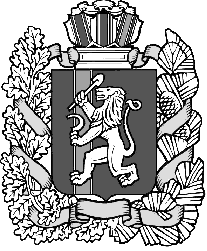 